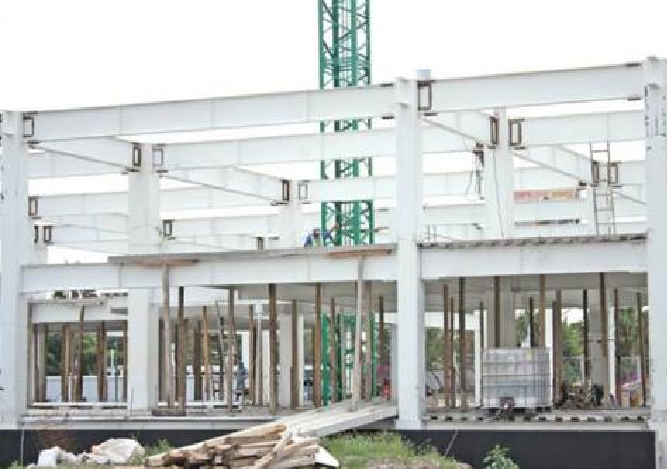 ÍNDICEINTRODUCCIÓN 	#OBJETIVO GENERAL	#DESARROLLO HISTÓRICO	#SÍNTESIS	#ALCANCES Y LIMITACIONES	#CONCLUSIONES Y RECOMENDACIONES	#REFERENCIAS BIBLIOGRÁFICAS	#ANEXOS	#Elaborar texto en una columna, letra tipo Arial de 12pt, justificación completa, insertando tablas, gráficas, fotografías, recortes de periódico escaneado con leyenda.Realizar el documento insertando también ligas a sitios electrónicos de instituciones o empresas de reconocido prestigio, ligas a videos o presentaciones relacionadas con el tema a investigar, Efectuar las referencias bibliográficas de acuerdo a la Norma APA. 